How Gardening Inspires Healthier Living and Benefits Overall Well-being
Photo by Pexels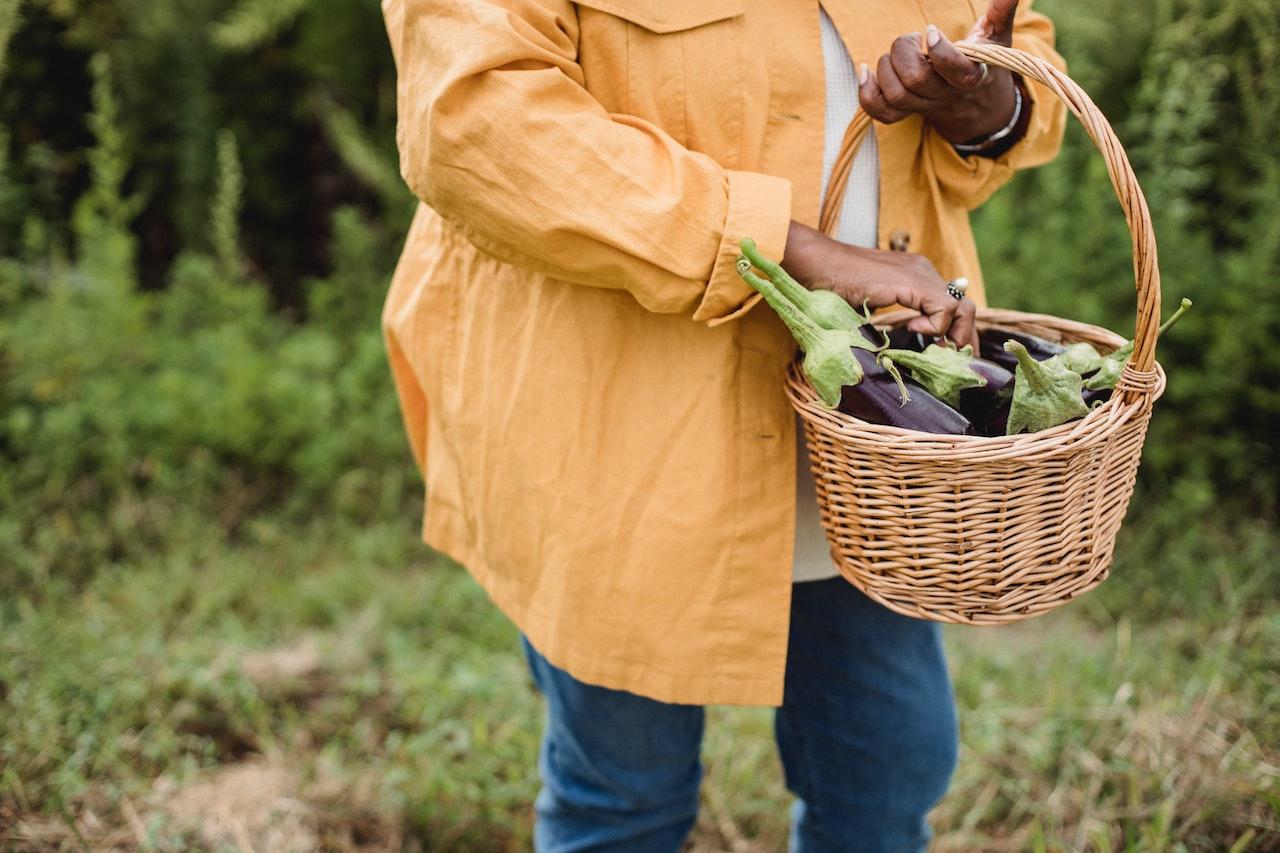 As we navigate the hustle and bustle of our daily lives, finding a sanctuary that promotes tranquility and wellness becomes increasingly important. Gardening, a seemingly humble hobby, has proven to be a powerful catalyst for healthier living and overall well-being. This practice goes beyond the harvest of homegrown produce; it's a therapeutic journey that intertwines physical activity, mental clarity, and a profound connection with nature. In today’s blog post from Sarah Coles, we unearth the numerous ways gardening fosters health and wellness, serving as an organic remedy to the stresses of modern life.More Produce for a Healthier DietWhen you grow your own fruits, vegetables, and herbs, you have a fresh supply of nutritious and unprocessed food right at your fingertips. This encourages you to incorporate more plant-based foods into your diet, which are rich in vitamins, minerals, and dietary fiber. Additionally, the act of gardening itself can make you more inclined to eat what you've grown due to the effort you've put into nurturing the plants. In this way, gardening serves as a direct link between the earth and your plate, promoting a healthier and more sustainable eating lifestyle.Boost Bone HealthMillcreek Gardens notes that immersing yourself in the warm embrace of sunlight while gardening not only nourishes your plants but also fuels your body with a natural dose of Vitamin D. This essential nutrient plays a pivotal role in facilitating calcium absorption, thereby fortifying your skeletal system and boosting bone density. Consequently, you're left with stronger, healthier bones. Know Before You GrowBefore embarking on your ambitious garden project, it's crucial to thoroughly survey your yard. This is not just for strategic planning of where each plant or tree will go, but also to maintain a harmonious relationship with your neighbors. Knowing the precise boundaries of your property can help avoid any potential disputes related to encroachment. Moreover, understanding the topography and natural flow of your land can assist in preventing any water runoff issues that could inadvertently affect adjacent properties. A well-planned garden respects both the beauty of nature and the shared harmony of the community.Increase FlexibilityThe Healthy explains that digging, planting, and watering help in boosting flexibility by involving several different muscle groups and joint movements. Over time, these activities can lead to improved strength and suppleness, reducing the risk of injury and improving overall body function.Work with NatureIncorporating natural gardening methods can be a simple and effective way to maintain your garden without resorting to chemicals. One such method involves companion planting, which requires minimal effort and can be highly effective. For example, certain plants can naturally deter pests like Japanese beetles, providing a chemical-free way to protect your garden. By researching and implementing these natural strategies based on your garden's specific needs, you can promote a healthier, more sustainable gardening environment.Regulate Blood PressureGardening is not only a rewarding hobby but also a natural way to reduce blood pressure. It encourages physical activity, which is a key component in maintaining a healthy blood pressure level. The act of bending, digging, and planting can increase heart rate and provide a moderate workout. Besides, the calming nature of gardening helps reduce stress, a significant contributor to hypertension. Being surrounded by greenery and engaging in nurturing plants stimulates a relaxation response in the brain, thus lowering blood pressure. Cultivate More Focus and ConcentrationGardening has a profound effect on mental health, particularly in terms of enhancing focus and concentration. The attention to detail required in gardening — whether it's carefully planting seeds or meticulously pruning plants — demands a high level of focus. Further, the serene environment of a garden encourages mindfulness, allowing you to concentrate better and clear your mind of distractions.The act of gardening offers a multitude of benefits that extend far beyond the aesthetic appeal of a well-maintained garden. It's a holistic approach to well-being, offering physical benefits like stronger bones and lower blood pressure, and even mental rewards such as enhanced focus. The next time you step into your garden, remember: every seed planted is a step toward a healthier, happier you.